                                                                      KERAMIKOS BŪRELIS 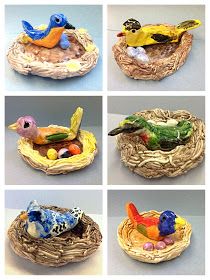 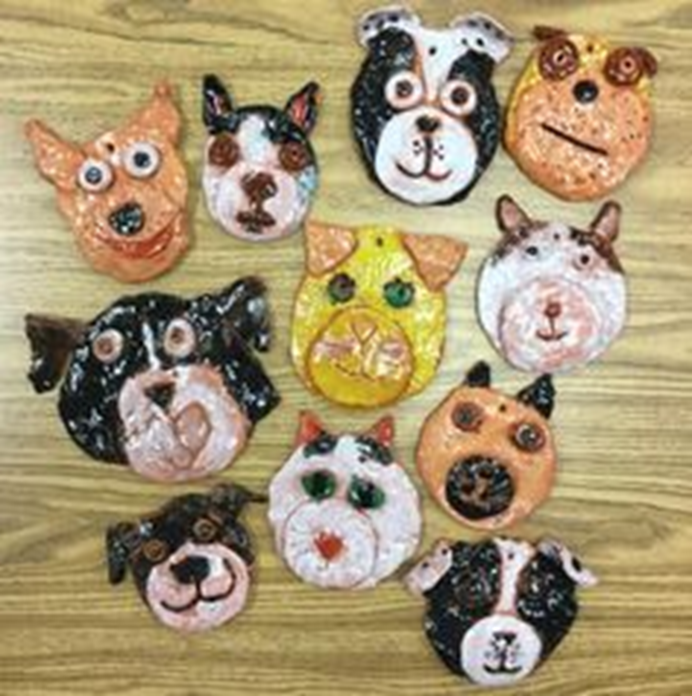 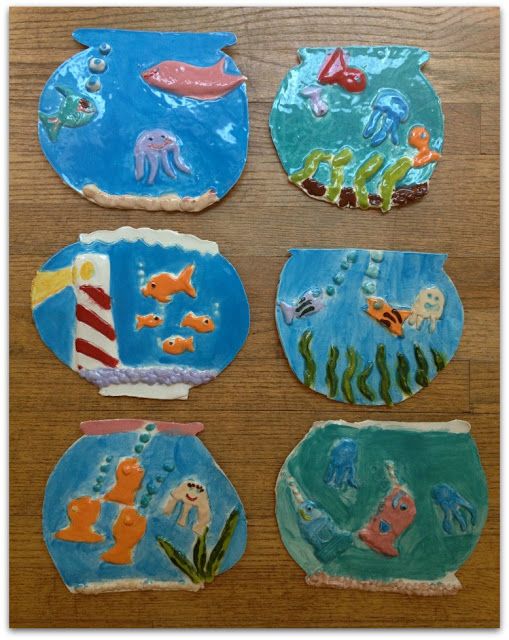 KVIEČIAME MAŽUOSIUS Į KERAMIKOS UŽSIEMIMUS!Vadovė – Ana PopokTėl. 860038069El.p. anoskeramika@gmail.comKeramika tai – kūrybingas, atpalaiduojantis, turintis terapinių savybių procesas. Keramikos užsiemimų metu skatinama vaiko fantazija, lavinami lytėjimo ir regėjimo pojūčiai, pastabumas, plėtojamas gebėjimas realizuoti savo idėjas, gebėjimas logiškai mąstyti ir analizuoti.Užsiėmimuose mes:Lipdydami susipažįstame su skirtingų rūšių moliais, įvairiais lipdymo būdais, išmokstame naudotis darbo įrankiais ir kūrybai tinkamomis priemonėmis.Kurdami analizuojame formas, faktūras, spalvas, ornamentus, sukurtus keramikos gaminius.Nulipdytų ir išdegtu darbų dengimui naudojame angobus bei glazūras( dažai  bešviniai, netoksiški, indai padengti šiais dažiais saugūs naudoti maistuiSukurtus darbus eksponuojame parodėlėse. Po parodų dabeliai gražinami vaikamsMokestis- 4 EUR. Už 1 užsiėmimą. Į šį mokestį įskaičiuota: molis, glazūros, angobos, darbo priemonės, įrankiai, darbelių išdegimas (elektros sąnaudos, darbelis degamas 2 kartus) 